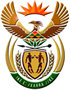 DEPARTMENT: PUBLIC ENTERPRISESREPUBLIC OF SOUTH AFRICANATIONAL ASSEMBLYQUESTION FOR WRITTEN REPLYQUESTION NO: 252DATE OF PUBLICATION: 19 February 2016252.  Ms N V Mente (EFF) to ask the Minister of Public Enterprises:Whether she and/or her department has bought advertising space in The New Age in the (a) 2012-13, (b) 2013-14 and (c) 2014-15 financial years; if so, (i) what number of times and (ii) for what amount in each specified financial year. NW 256EREPLYThe Department of Public Enterprises has not bought advertising space in The New Age in the (a) 2012-13, (b) 2013-14 and (c) 2014-15 financial years. 
(a) 2012-2013NoneNone(b) 2013-2014(i)	None(ii)	None(c) 2014-2015(i)	None(ii)	None